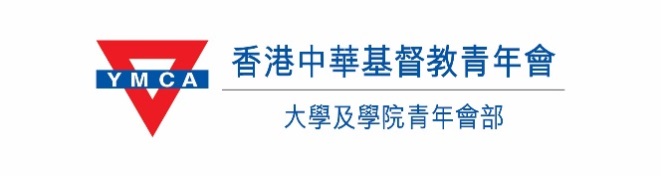 「夢 ‧賞 ‧ 行」計劃 2020你「想」我「賞」，向夢想飛翔！得獎者完成計劃要求：時間表：查詢：電話：2705 2231   電郵：dreamhunter@ymca.org.hk參加者須於2020年2月7日(五)或之前把以下三項資料電郵至dreamhunter@ymca.org.hk，完成後將獲發確認電郵。申請表計劃書計劃書範本可於https://uniy.ymca.org.hk/zh-hant/下載；請參閱範本的細則並盡量提供詳細計劃內容，以便評核。短片/懶人包 (請參加者自行上載至谷歌雲端並以電郵方式提供相關下載連結)短片/懶人包內容須包括：主辦機構(香港中華基督教青年會大學及學院青年會部)計劃名稱(「夢‧賞‧行」計劃2020)參賽計劃名稱 (最多20字)自我介紹、計劃目的及內容等 (可包括但不限於計劃前往的地方及逗留時間)計劃如何符合大學及學院青年會之關注範疇 (符合最少其中1項)文字、圖片、表演或其他跨媒體元素短片格式須符合以下要求：長度：1分鐘至1分30秒 語言/旁白：廣東話、普通話或英語輸出要求：可用影片及電腦動畫製作，包括剪輯、聲像及視像處理MP4, AVI, MPEG, MOV, or WMV (解像度不少於720 x 576 像素)文件大小需不大於100MB懶人包格式須符合以下要求：4個jpg檔案檔案格式要求：只接受jpg檔案 (解像度不少於720 x 960 像素) 每個jpg不可大於3MB短片/懶人包將上載於本計劃之社交平台作公眾投票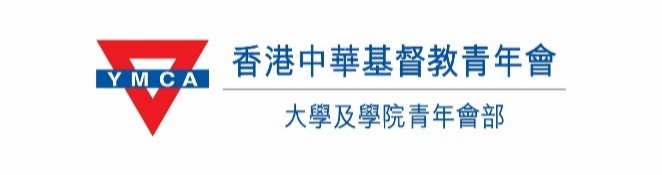 「夢 ‧賞‧ 行」計劃2020你「想」我「賞」，向夢想飛翔！申請表請於 2020年2月7日(五)或之前電郵至dreamhunter@ymca.org.hk繳交，完成後將獲發確認電郵。*請參加者於提交申請前，必須確認為本會有效會友，否則有關申請將不被接納。有關會友申請詳情可查閱:  https://uniy.ymca.org.hk/zh-hant/node/17參加性質		個人  		組合參加者資料參加者1 (主要聯絡人)參加者2參加者3 三. 	聲明作為「夢 ‧ 賞 ‧ 行」計劃2020之參加者，本人：明白及同意遵守是次活動的入圍條件、參選過程及甄選準則；確認所有呈交的報名資料屬實，並同意將有關資料作為是次活動之用途；確認所呈交的計劃書及短片為個人創作，並未曾公開發表及沒有侵犯其他創作的版權；同意大學及學院青年會保留所有活動過程中涉及相片及影片的版權及擁有權；同意大學及學院青年會有權接受或拒絕任何參加者的報名及於有需要時擁有更改評審準則的權利；同意大學及學院青年會擁有本計劃的最終決定權；同意大學及學院青年會擁有不挑選任何候選人或不頒發任何獎項的最終決定權；及明白及同意以下「收集個人資料聲明」：香港中華基督教青年會（下稱「本會」）會遵守及履行個人資料（私隱）條例之規定，並確保你的個人資料準確及安全。你的個人資料（包括你的姓名、電郵地址及其他）或會被本會透過電話／郵寄／電子郵件，用作聯絡通訊、籌款、推廣活動、研究調查及其他通訊及推廣之用途。若你希望停止接收本會資訊，請將中英文全名、會員證號碼及電話號碼，電郵予本會大學及學院青年會部(uniycy@ymca.org.hk)以辦理相關手續。如有查詢，請致電2705-2231與本會聯絡。「「夢 ‧賞‧ 行」計劃2020你「想」我「賞」，向夢想飛翔！計劃書參加者資料2. 計劃基本資料
3. 計劃詳情3.1 行程表（請具體描述）：3.2 危機管理：4. 財務預算有否透過此計劃申請其他資助?		 有，請說明：______________________	否－完－計劃目的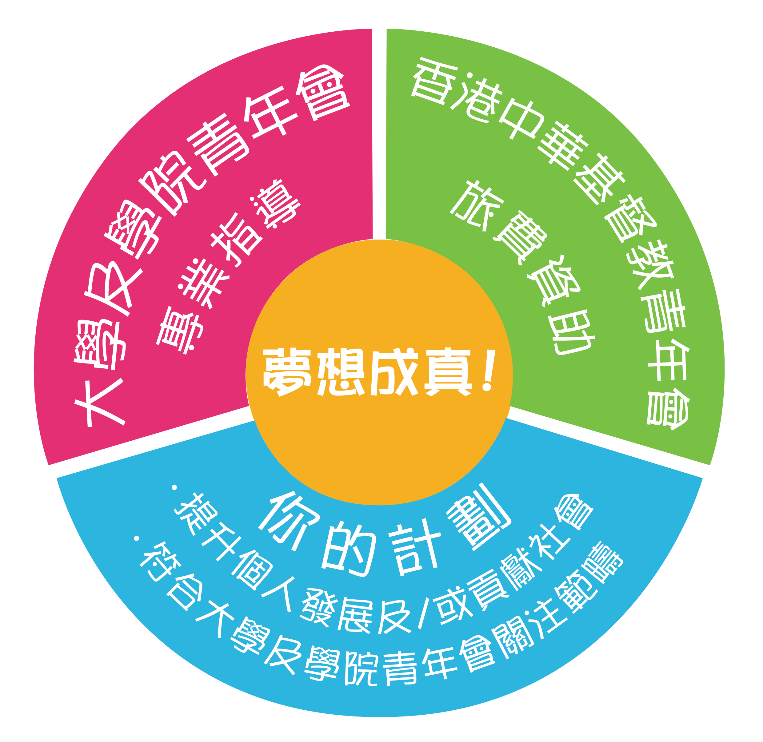 鼓勵年青人追求及實現夢想，以助個人發展或/及貢獻本地及國際社會；為年青人提供「追夢」的平台，讓他們分享個人抱負及感染他人；及讓年青人自主策劃、籌備及訂立目標，並由大學及學院青年會部職員提供專業指導，以助實現夢想。主辦單位簡介大學及學院青年會履行香港中華基督教青年會「非以役人，乃役於人」的使命，旨在培育年青人成為具備領袖素質、國際視野及熱心服務社會的青年領袖。各大學青年會及學院青年會由學生幹事自主策劃活動，由香港中華基督教青年會駐校職員指導及支援，活動主要包括以下三項關注範疇：計劃細則申請資格18至30歲之全日制大專院校學生及畢業生**請參加者於提交申請前，必須確認為本會有效會友，有關會友申請詳情可查閱:https://uniy.ymca.org.hk/zh-hant/node/17計劃要求須符合大學及學院青年會之三項關注範疇申請及篩選過程以個人或二至三人組合提交申請* (包括申請表、計劃書及短片／懶人包)*報名表及計劃書範本可於https://uniy.ymca.org.hk/zh-hant/下載入圍參加者：短片/懶人包將上載至計劃社交平台予公眾投票合資格參加者將獲邀出席面試評審準則*如計劃內容包含「創新」或「身心靈」元素，可獲優先考慮計劃資助額非亞洲國家：上限每位$12,000亞洲國家：上限每位$8,000
(完成計劃及表現良好之參加者可獲頒發證書)1. 出發前諮詢本會職員出席頒獎儀式及交流會提交最終計劃書2. 旅途中分享經歷至社交平台實現夢想製作約一分鐘短片紀錄旅程3. 回港後提交相片及短片與其他得獎者合力製作結集出席檢討會議出席分享會2020年2020年2020年2020年2020年2月7日截止報名日期3月14日頒獎儀式2月10日至17日短片公眾投票6月至8月進行計劃 – 實現夢想2月19日至21日第一輪面試完成後一個月內提交分享文章、圖片及短片3月5日最後面試10月31日前完成結集及出席檢討會議11月出席分享會申請詳情姓名（須與身份證及護照相同）（中文）(英文)(英文)出生日期(dd/mm/yy)聯絡電話電郵所屬院校/ 書院(中大學生請註明所屬書院)學生編號學系年級會友編號會籍到期日(dd/mm/yy)姓名（須與身份證及護照相同）（中文）(英文)(英文)出生日期(dd/mm/yy)聯絡電話電郵所屬院校/ 書院(中大學生請註明所屬書院)學生編號學系年級會友編號會籍到期日(dd/mm/yy)姓名（須與身份證及護照相同）（中文）(英文)(英文)出生日期(dd/mm/yy)聯絡電話電郵所屬院校/ 書院(中大學生請註明所屬書院)學生編號學系年級會友編號會籍到期日(dd/mm/yy)旅遊證件類別參加者姓名：(1)(2)(3)參加者簽署：(1)(2)(3)日期：(1)(2)(3)(1)姓名：_______________學生編號：_______________所屬院校：______________(2)姓名：_______________學生編號：_______________所屬院校：______________(3)姓名：_______________學生編號：_______________所屬院校：______________計劃名稱：計劃理念和目的：摘要：(上限 200 字)關注範疇：
(可選多於一項)*如計劃內容包含「創新」或「身心靈」元素，可獲優先考慮世界公民        社區參與        信行合一請說明此計劃如何回應相應之關注範疇：評估方法：請說明你將如何評估計劃成效：國家/城市：計劃日期：日期地點活動內容目的相關機構/團體 (如有)預計於海外可能遇到的問題和危險解決方法1.2.3.4.5.6.7.8.9.10.支出項目單價(港幣)數量小計(港幣)擬申請的資助額(港幣)例子. 住宿–烏溪沙青年新村$200/晚5 晚$1,000$800總額總額總額$1,000$800